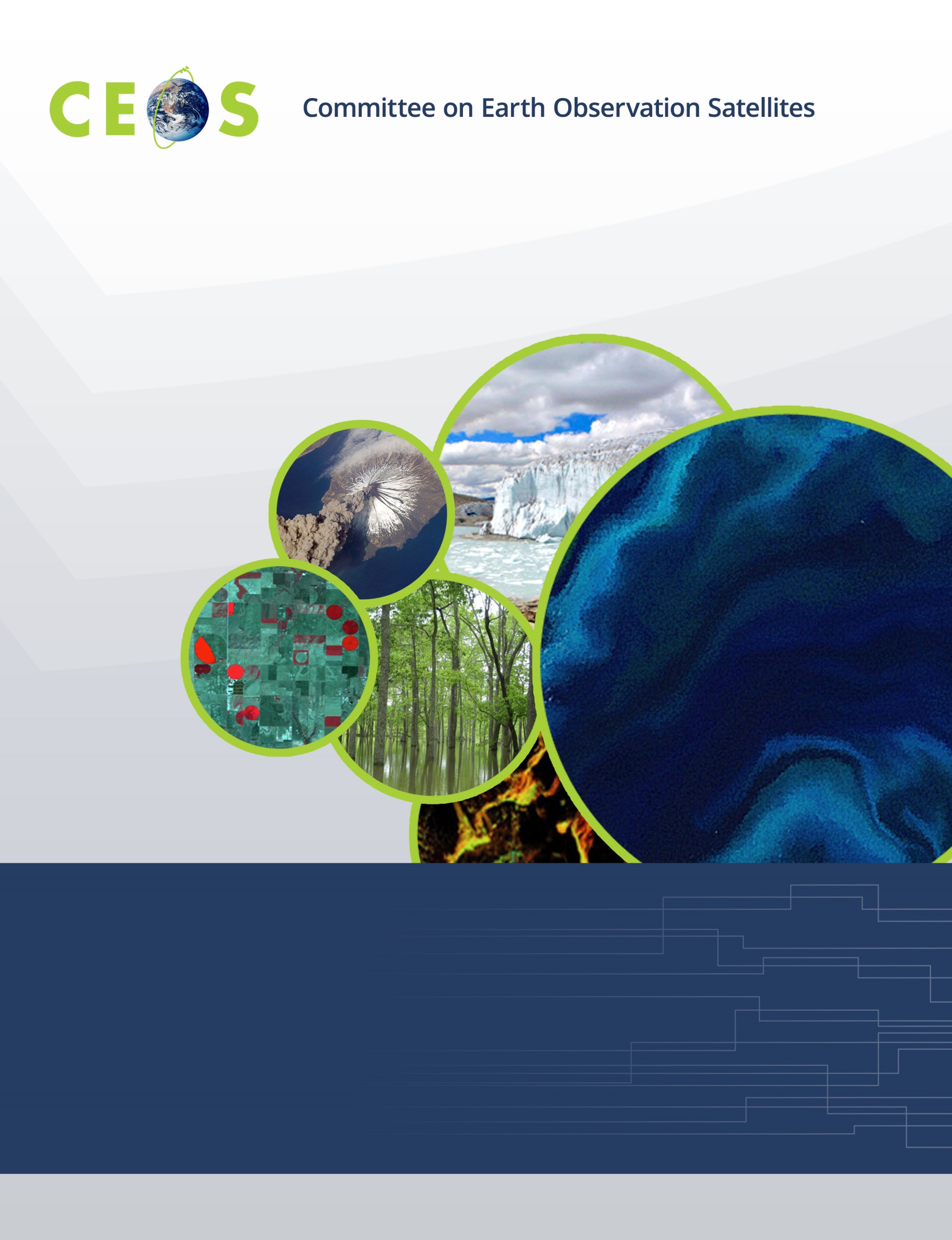 Monday, April 9, 2017WGCV Attendees Arrivals/WGISS Day 1	WGCV Business		Available for splinters and pre-meetings		WGCV Business	9:00 – 17:30	WGISS Discussions (should register for WGISS meeting if planning to attend)		Tuesday, April 10, 2017 08:15 Meet in Hotel Lobby for Transportation to Meeting09:00	ConveneJoint Session with WGCV09:00	Welcome and Introductions, adoption of Joint Plenary agenda	M. Albani,			K. Thome09:10   Host Welcome Opening Address	Dr. Ricardo Galvão,			INPE General Director					OR					Dr. Maria Virginia Alves, 			INPE Head of Staff09:40   CEOS Executive Officer Report	S. Hosford10:10	CEOS 2018-2020 Work Plan	S. Hosford10:30	BreakJoint Session with WGCV, continued10:50	GEO Secretariat Report 	P. de Salvo*11:10	CEOS Systems Engineering Office Report	B. Killough*11:30	WGISS Overview	M. Albani11:45	WGCV Overview	K. Thome12:00	Overview of WGISS/WGCV Joint Effort; Past Achievements & Discussion	M. Albani,			K. Thome12:00	LunchJoint Session with WGCV, continued13:30	Data Formats and Interoperability in the framework of FDA		R. Woodcock, 			M. Thankappan 14:00	Quality Indicators in Discovery Metadata		M. Morahan, 		N. Fox14:30	CEOS Data Cubes and CEOS Test Sites Data Access	R. Woodcock,	in support to WGCV Activities	G. Stensaas15:00	Group Photo15:10	Break 15:30	Standardization and Best Practices (e.g. ISO 19159-3)	R. Moreno, 			C. Ong16:00	Summary on Joint Interaction and Additional Opportunities; 	M. Albani, 		Joint Recommendations to CEOS and GEO     	K. Thome                                                                                                              16:30	Minutes and Action Items review	M. Piepgrass,			Jamie Nickeson17:00	Adjourn19:00 No-host DinnerWednesday, April 11, 201708:15 	Meet in Hotel Lobby for Transportation to Meeting09:00	ConveneWorkshop on Future Data Architectures (FDA) and Introduction of Copernicus Data and Information Access System (DIAS)FDA Platforms and Elements Landscape09:00	Introduction	09:10	Exploitation Platforms and Common Reference Architecture	C. Lopes*09:30	ESA Data Cubes	R. Leone*, A. Della Vecchia09:50	Sentinel-2 ARD: Making the Process Operational	F. Moscato* 10:10	Open Data Cube in Uganda 	S. Reid*10:30	BreakFDA Platforms and Elements Landscape, continued10:50	Horizontal Scalability for the Colombian Data Cube	P. Lozano-Rivera, H. Castro*11:10	Copernicus DIAS	M. Ditter11:30	GeoHazards Exploitation Platform (GEP) and BIOMASS 	Missions Application Platform (MAP)	J. Patruno*, A. Della Vecchia 11:50	Pipelines, Ingestion, on-Demand–EO Data Supply Chains in FDA	R. Woodcock12:10	USGS Experiences With Cloud	K. Kline*12:30	Lunch	WGCV Business and Meeting Introduction	13:30	Chair/Vice Chair welcome and opening		K. Thome/C. Ong13:45	Tour de table		All14:00	Meeting overview, goals, and agenda approval		K. Thome14:15	WGCV Chair’s Report	K. Thome14:45	WGISS/WGCV Session summary and WGCV Action Item Status	K. Thome15:10	BreakAgency and Subgroup Reports	15:30	INPE		J. Vianei15:45	JAXA 		A. Kuze16:00	CSIRO		C. Ong16:15	GA 		M. Thenkapan16:30	SAR Sub-Group Report	B. Chapman16:50	Day 2 Summary	K. Thome	17:00	AdjournThursday, April 12, 201708:15 	Meet in Hotel Lobby for Transportation to Meeting 09:00	Convene	Agency and Subgroup reporting	09:00	ISRO	A. Misra09:15	BelSpo 	J-C. Lambert09:30	ACSG Sub-Group Report	J-C Lambert09:50	IVOS Sub-Group Report	N. Fox10:10	LPV Sub-Group Report	F. Camacho10:30	BreakSubgroup and Task Group reporting10:50	MW Sub-Group Report	X. Dong11:10	ACIX Report	K. Thome11:20	On-going evaluation for the Evolution of DEM used in Copernicus 	Space Component Data Processing	P. Goryl11:30	Cloud Mask update	P. Goryl/K. ThomeAgency Reports11:45	NSSC 	X. Dong12:00	USGS	G. Stensaas12:15	ESA 	P. Goryl	12:30	LunchAgency Reports	13:45	NASA	K. Thome 		WGCV CEOS Work Plan Status 14:00	WGCV Work Plan Actions	K. Thome14:20	Pre-launch calibration workshop	N. Fox, A. von Bargen14:40	Surface reflectance validation	M. Thenkapan	15:00	Break			15:20	Surface reflectance training course outcome	C. Barrientos Gajardo15:35	Uncertainties for Analysis Ready Data	All16:15	Cal/al for Greenhouse gases observation spectrometers	A. Kuze16:30	Carbon actions update	K. Thome17:00	AdjournFriday, April 13, 201709:00	Convene	WGCV Business	09:00	Day 3 Summary	K. Thome	09:15	Lessons from FDA and DIAS Workshop and 	applicability to WGCV	C. Ong	09:45	RadCalNet Approval	K. Thome/M. Thankappan10:00	GSICS solar irradiance approval 	N. Fox10:15	Web site update status 	J. Nickeson10:30	Break10:50	WGCV Newsletter, telecons and other outreach	K. Thome	11:00	Future Meetings; Vice Chair	K. Thome11:10	Action Item review and meeting wrap up	K. Thome12:00	Adjourn